Renewable Energy Target exemption certificate  Basis of Preparation  Report template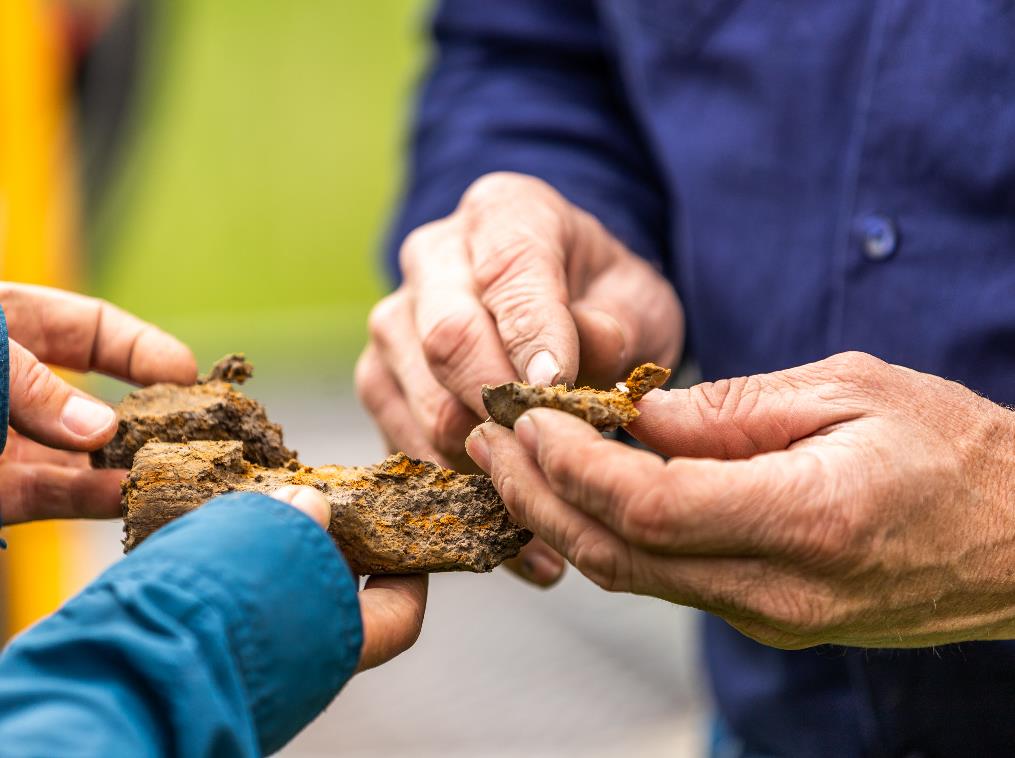 November 2022Purpose of this templateThis template shows how the Clean Energy Regulator (CER) recommends a Basis of Preparation (BoP) Report for an exemption certificate application to be structured. Layout and suggested content in the template are for guidance only. The purpose of the BoP Report is to provide supporting information for the application. It demonstrates how the methodology reasonably identifies electricity consumed to conduct the emissions-intensive trade-exposed (EITE) activity at the site.It is the applicant’s responsibility to ensure that supporting documents for their application meet regulation 22O of the Renewable Energy (Electricity) Regulations 2001 (the Regulations). Applicants should exercise their discretion when providing this information.We expect the BoP Report to contain information that is accurate and current for the year of the application.Basis of preparation report coversheet
Prescribed person (the applicant)Electricity use method advice for the use amount overview Use amount formula termsOnly complete the sections that apply to your use amount formula.MetersOther elementsOther metersOnly complete the fields that apply.Overview of siteThis section briefly describes:how the EITE activity is carried out on the sitewhat determines the activity boundariesthe source and flow of electricity consumed.EITE activity process overview
Summarise the activities carried out at the site (for example, overview of the production, manufacturing process and site facilities). Include process flowcharts if available.Site layoutInsert a site map that includes:boundaries between eligible and noneligible EITE activitiesphysical locations of meters and measurement points used to calculate data for formula metersother elements, site address and site access point(s)the proximity of any on-site generation and ownership of that electricity generated.Electrical layoutInsert a single line diagram that includes:metering points (including identifiers)activity boundarieselectricity supplier connection points and billing meterson-site generation third party connections or load.EITE activities
This section demonstrates the eligibility of each EITE activity and how it is distinguished from non-eligible activities on the site.Alignment of process to EITE definitionsList each EITE activity and compare the product and process specification with reference to Schedule 6 of the Regulations and Emissions-Intensive Trade-Exposed Activity Boundaries Publication (January 2018) available on the Department of Climate Change, Energy, the Environment and Water website.How EITE boundaries are applied to siteTable or list all plant and equipment where recorded consumption forms part of the use amount formula. State whether plant or equipment is included within the activity boundary. Include any other relevant details and specifications.Method for working out certifiable amount (electricity use method)Summary of the use amount formulaThis is where you provide an overview of the method used to work out the certifiable amount, including: how the flow of electricity relates to the production processwhat assumptions are madehow the method accounts for on-site generation, third party consumption, and multiple liable entitiesthe advantages and limitations of the chosen methodwhat alternatives were considered.Add any other information that is relevant to your calculation.On-site generationRefer to details provided in the application form. This section can be used to present relevant data, tables and graphs related to on-site generation. Include how the method accounts for generation, particularly its apportionment between EITE and non-EITE consumption.Meter and other elementsUse this section to provide:additional information for the meters and other elements listed in your application such as meter specifications, accuracy and how and where data is recorded and collecteddetails of constants used in the formula such as proportions (per unit value) or lump sum amount quality assurance or quality control strategy to ensure data integrity and meter reliability. Use amount formulaShow the use amount formula to work out the amount of relevant acquisition of electricity (liable electricity) consumed in relation to the EITE activity. Show each step used to derive the proposed use amount formula starting with the first step as per the example below.We encourage the use of simple formula and this is the place to show how those simple versions are derived.AppendicesList any supporting documents that you attached to your application. This could include maps and electrical diagrams, meter specifications, data tables and process flow charts.Report date and versionName of applicantYear of exemptionPrimary contactWhat is your prescribed person category and why? Who is your liable entity or entities and why?Site name Site address Emissions-intensive trade-exposed (EITE) activity or activities at the siteProposed use amount formula for certifiable amount (example: E (MWh) = M1 + M2-1,000)Site billing meters with a National Metering Identifier (NMI)Reference Identifier 
(NMI or meter number)Type 
(billing or internal)Meter location 
(for example, incomer 1)Liable entity providing electricityMeter 1 (M1)Meter 2 (M2)Reference Description
(proportion of load)Units
(percentage)Explanation of the element
(per unit proportion of non-eligible consumption)Element 1 (E1)Element 2 (E2)Reference Identifier
(NMI)Type
(MWh)Meter location
(for example, incomer 1)Liable entity providing electricityOther 1 (O1)Other 2 (O2)Summary of activitiesSite mapSingle line diagramEITE activitiesPlant and equipment detailsOverview of methodOn-site generation detailsAdditional informationUse amount formula